ESCUELA BILINGÜE JOSÉ MARÍA ROYMODULO  # 1ASIGNATURA: Ciencias  Sociales     GRADO  6ºDOCENTE: José S. Sánchez D.  sexto    CCORREO ELECTRONICO.jsebastiansd2055@hotmail.comFECHA:   de  16 al   27 marzo 2020.TEMA: 1 Espacio Geográfico Del Continente  Americano.TITULO.Espacio Geográfico Y Sus Generalidades.OBJETIVO:Expresa algunos aspectos o características del espacio geográfico del Continente Americano.ACTIVIDADES PARA LA FORMACIÓNA- ACTIVIDADES BÁSICAS A DESARROLLAR POR EL ESTUDIANTE. Conocimiento previo expresado por el estudiante. (Presentar  tu idea, a tu reintegro a clase).A.1-Expresa a través de la escritura en tu cuaderno, tus conocimientos propios           de: ¿Qué es un continente?. B- ACTIVIDADES DE DESARROLLO  PARA LA FORMACIÓN : B.1- Transcribe a tu cuaderno el siguiente contenido.Resumen Nº 1Continente Americano.El Continente Americano ocupa en el planisferio una sección importante que se extiende del Polo Norte al Polo Sur. América está situada en su totalidad en el hemisferio occidental: se extiende entre los océanos Atlántico y  el Pacíﬁco, bañado al norte por el Océano Glacial Ártico y al sur por el Pasaje de Drake, donde se unen los Océanos Atlántico y Pacíﬁco. La parte norte se inclina hacia el oeste y está muy próximo a Asia, ya que el estrecho de Bering sólo mide 66 kilómetros: en cambio, la del sur se encuentra más aislada en medio de los mares y separada de la tierras más próximas, Australia y África, por miles de kilómetros." Es el segundo más grande del planeta Tierra.El territorio de América abarca una superﬁcie de  42 142 000Km, lo que representa el 29% de las tierras emergidas del planeta."División PolíticaAmérica es un gran continente en cuanto a expansión, siendo el continente más largo de todo el mundo. El continente americano está dividido en América del Norte, América Central , las Antillas y América del Sur políticamente está subdividida en 35 Estados Nacionales soberanos, un estado libre asociado a Estados Unidos y otros 24 territorios dependiente de potencias europeas, como Francia, Dinamarca, Reino Unido y Reinos de los Países Bajos.América del NorteCanadá, Estados Unidos de América, México.CentroaméricaBelice, Costa Rica, El Salvador, Honduras, Nicaragua, Panamá, Guatemala.Las Antillas:Antigua y Barbuda, Bahamas, Barbados, Cuba, Dominica, Granada, Haití, Jamaica, República Dominicana, San Cristóbal y Nieves, San Vicente y las Granadinas, Santa Lucía, Trinidad y Tobago.América del SurArgentina, Bolivia, Brasil, Chile, Colombia, Ecuador, Guyana,  Paraguay Perú, Surinam, Uruguay, Venezuela.Límites Del Continente Americano:Norte: Océano Glaciar Ártico.   Sur: Unión de los océano Atlántico y Pacífico. Este: océano Atlántico.             Oeste: océano PacíficoC- ANEXO:Ilustración del mapa del continente  Américano.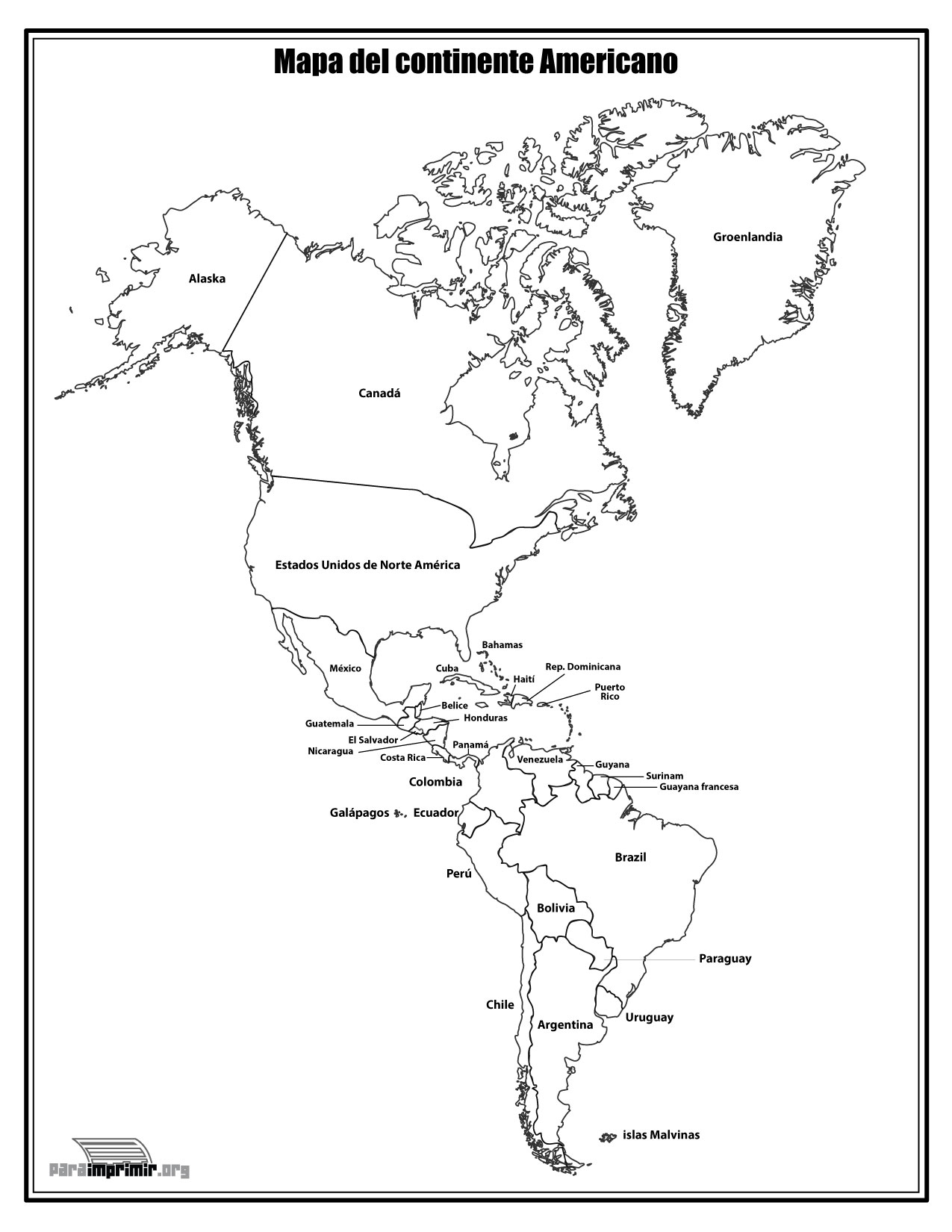 D- ACTIVIDAD DE  EJECUCIÓN EN CASA. (Presentar a tu reintegro a clase)D.1- Dibuja en una hoja en blanco, el  globo terráqueo con  los  diferentes  continente. Pinta solo el C. Americano (verde).D.2- En otra hoja en blanco;  dibuja el croquis de el continente americano y realiza las siguientes asignaciones: a- Escribe los 4 puntos extremos del el continente americano. Norte, sur, este       y oeste.  b- Colorea de color naranja América del Norte; de amarillo América central; de        verde América del Sur; de verde caña América Insular (Las Antillas).   c-  Escribe el nombre de los océanos que rodean el continente americano y         coloréalos de color azul.D.3- Confecciona un cuestionario del tema.D.4- Investiga  las  capitales de cada país que forma  el Continente AmericanoD.5- En la libreta de Artística dibuja y colorea los mapas solicitados.         anteriormente.TEMA: 2    COORDENADAS GEOGRÁFICAS           FECHA: 30 marzo al 10 de abril.ACTIVIDADES PARA LA FORMACIÓNA- ACTIVIDADES BÁSICAS A DESARROLLAR POR EL ESTUDIANTE. Conocimiento previo expresado por el estudiante. (Presentar  tu idea, a tu reintegro a clase).A.1- Haz una breve redacción sobre tus conocimientos sobre  El continente Americano.B- ACTIVIDADES DE DESARROLLO  PARA LA FORMACIÓN : B.1- Transcribe a tu cuaderno el siguiente contenido.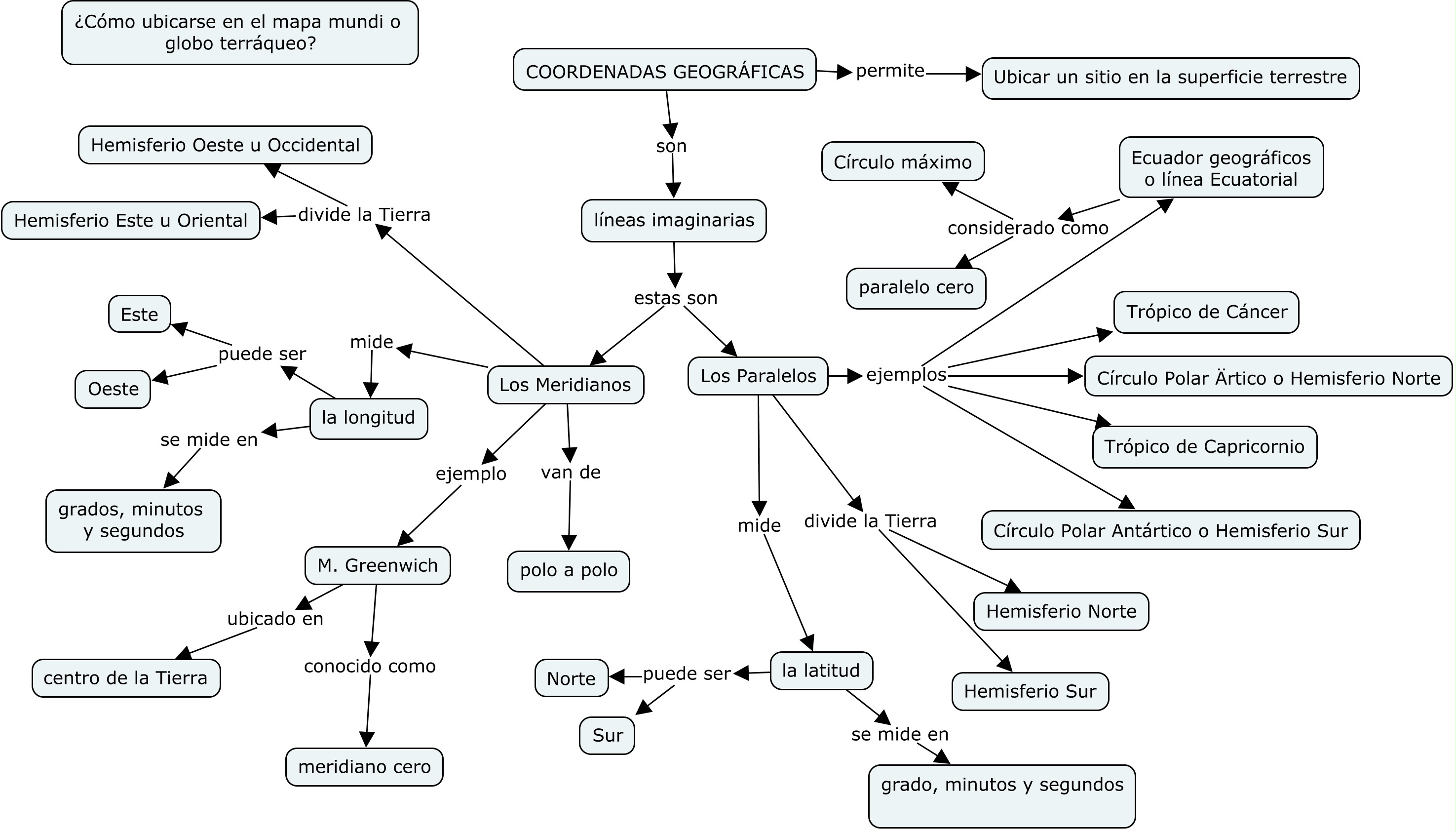 C- ACTIVIDAD DE  EJECUCIÓN EN CASA. (Presentar a tu reintegro a clase).C.1- Investiga.  Entregar un informe escrito a puño y letra, de las informaciones recabadas y con las siguientes secciones: Hoja de presentación, introducción, contenido, conclusiones y bibliografías.  a- ¿Cómo surge el continente americano? Realice un dibujo.   b- ¿Qué nombre se le dio al primer continente en el mundo, del cual se           originaron los cuatro continentes?    c- ¿Durante que era y hace cuantos millones de años, se dio inicio a la formación del continente americano?    d- ¿En qué consistía la flora y fauna de esa época?C.2- Desarrolla el siguiente cuestionario.1- ¿Qué forma tiene la Tierra según los griegos?2- ¿ Qué forma tiene la Tierra según los árabes?3- ¿Cuál es el segundo continente más extenso del planeta?4- ¿En qué siglo los europeos inician sus primeros viajes de exploración?5- ¿En qué tiempo se remonta la formación geológica del continente       americano?6- ¿Cuál es la latitud de la línea ecuatorial?7- Menciona la distancia en grado que hay desde el Ecuador hasta el Polo       Norte.8- Escribe la distancia en grado que hay del Ecuador al Polo Sur.9- ¿Cómo se representa las medidas (grados, minutos y segundos) usadas           para representar las distancias que se dan en las coordenada geográficas?10-  ¿Quiénes fueron los primeros en explorar las costas del continente          americano?11- Escribe el nombre del continente del cual se originó América.C.3- Dibuja en tu libreta de Artística, dos esferas y traza las coordenadas         Siguientes:Traza la línea del Ecuador de color rojo, escribe el nombre de los hemisferios, y colorea de amarillo el norte y de verde el sur.Traza la línea del meridiano de Greenwich de color azul, escribe el nombre de los hemisferios, y colorea de naranja el oriental y de verde el occidental.